Technical CommitteeFifty-Second Session
Geneva, March 14 to 16, 2016addendum to document tc/52/28
REVISION OF DOCUMENT TGP/7: DRAFTER’S KIT FOR TEST GUIDELINESDocument prepared by the Office of the Union

Disclaimer:  this document does not represent UPOV policies or guidanceThe Annex to this document contains a copy of a presentation by the Office of the Union on a revision of document TGP/7: Drafter’s Kit for Test Guidelines and the web-based TG Template (in English only) made at the fifty-second session of the Technical Committee, held in Geneva, from March 14 to 16, 2016. [Annex follows]Revision of document TGP/7: Drafter’s Kit for Test Guidelines AND 
WEB-BASED TG TEMPLATE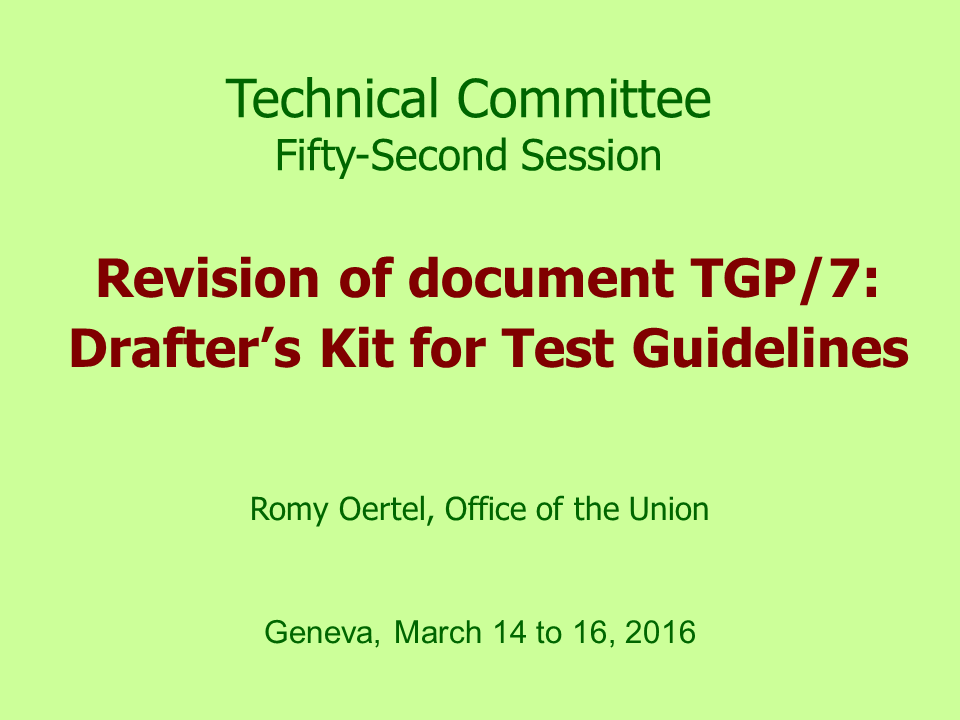 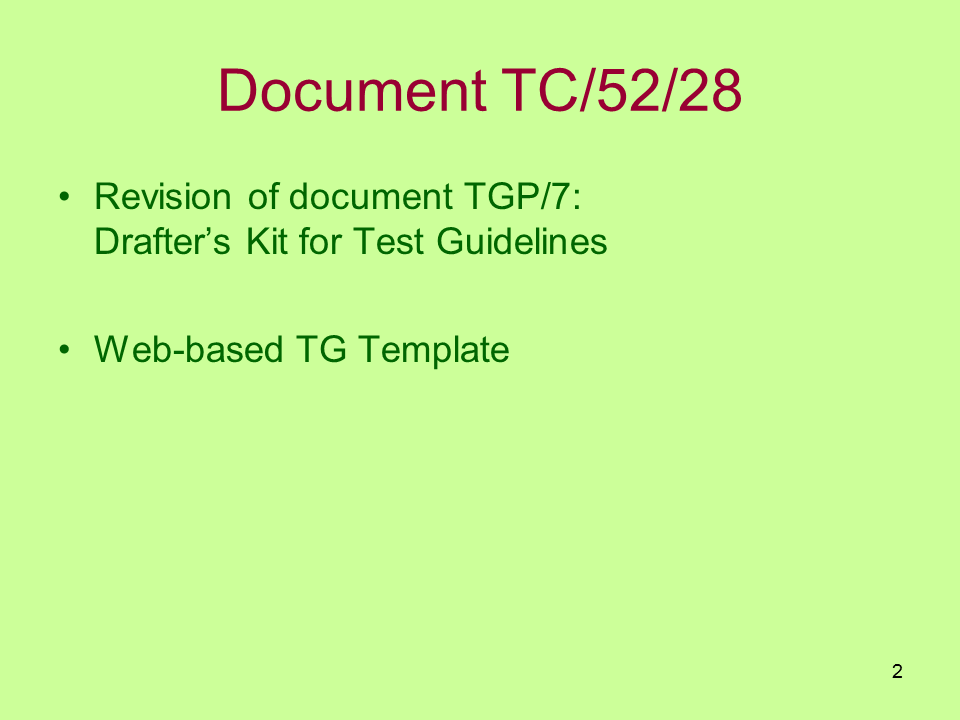 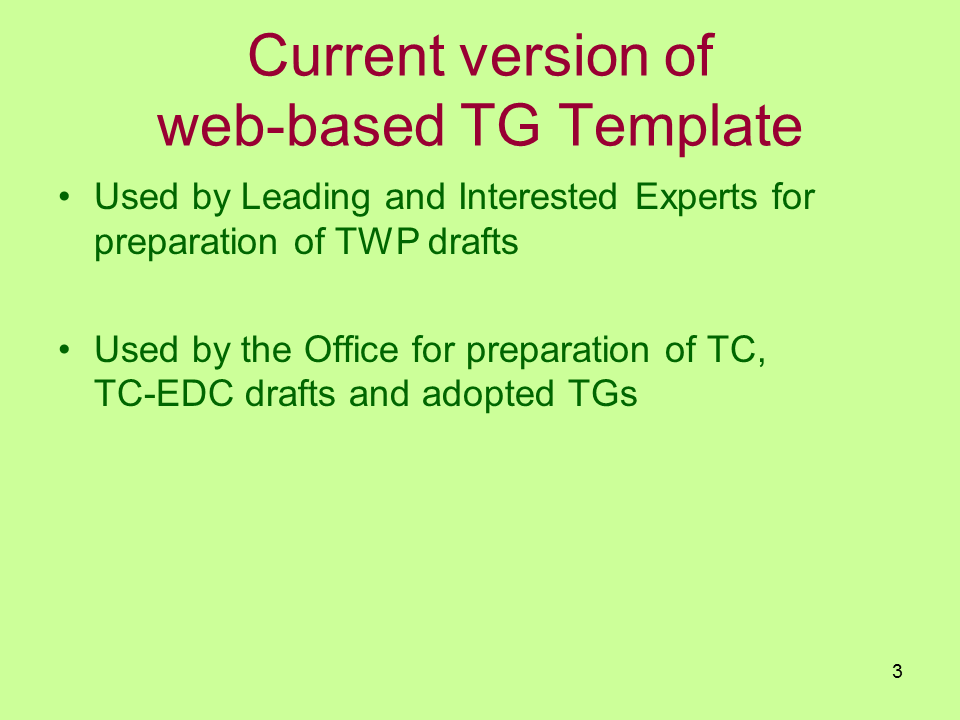 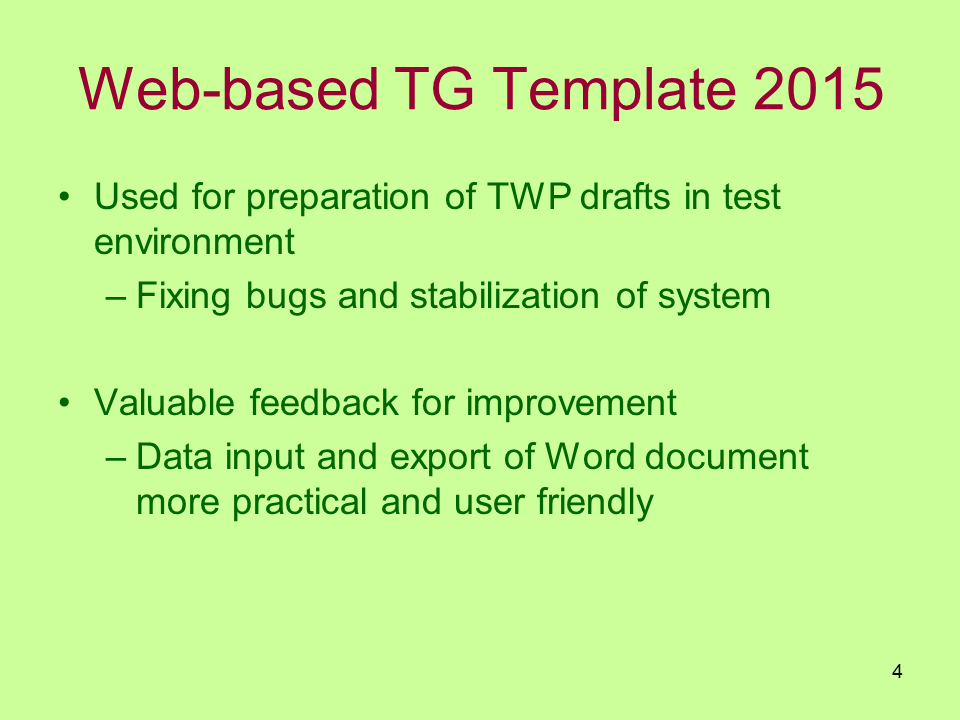 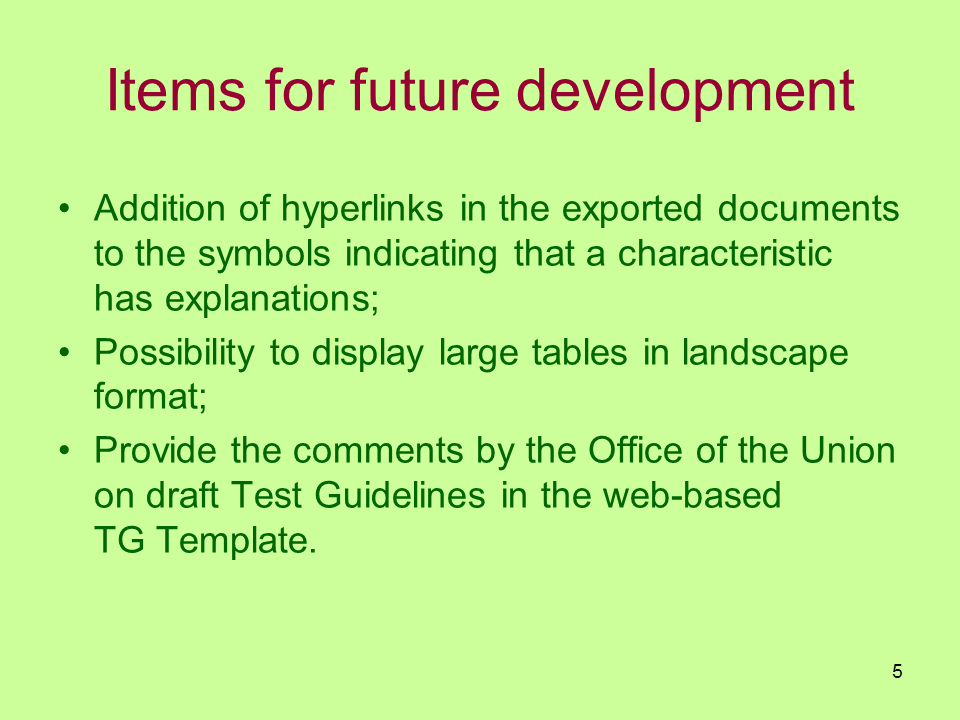 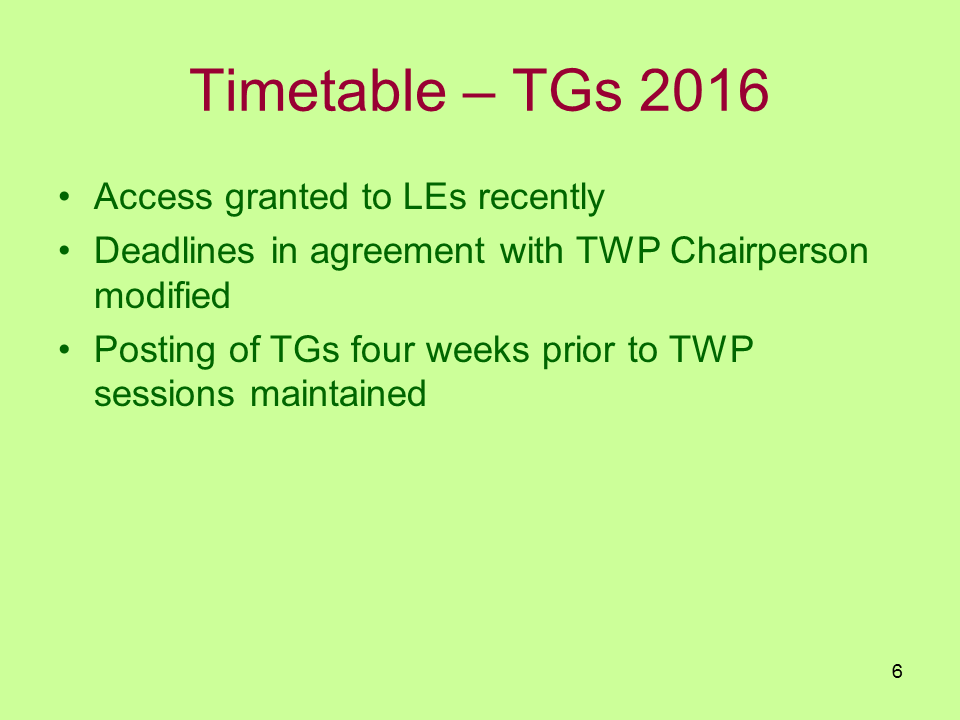 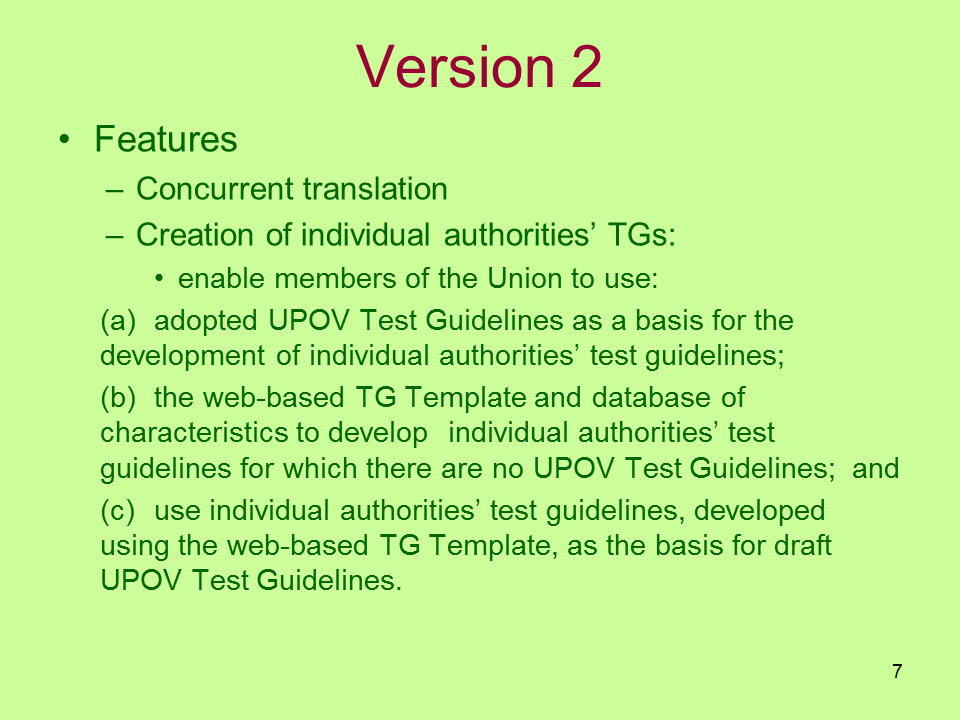 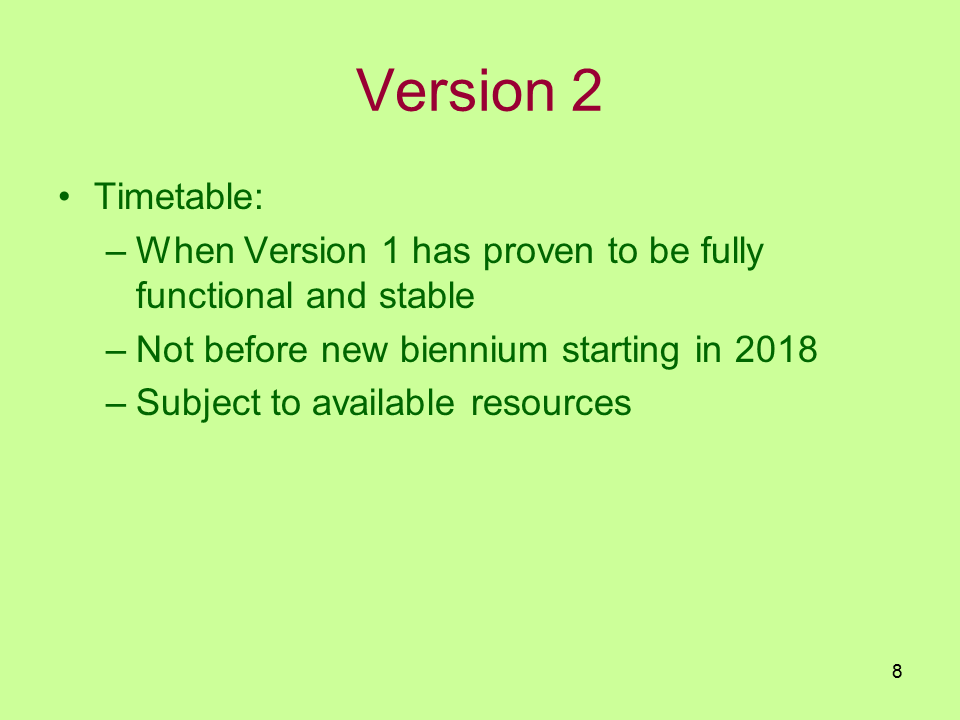 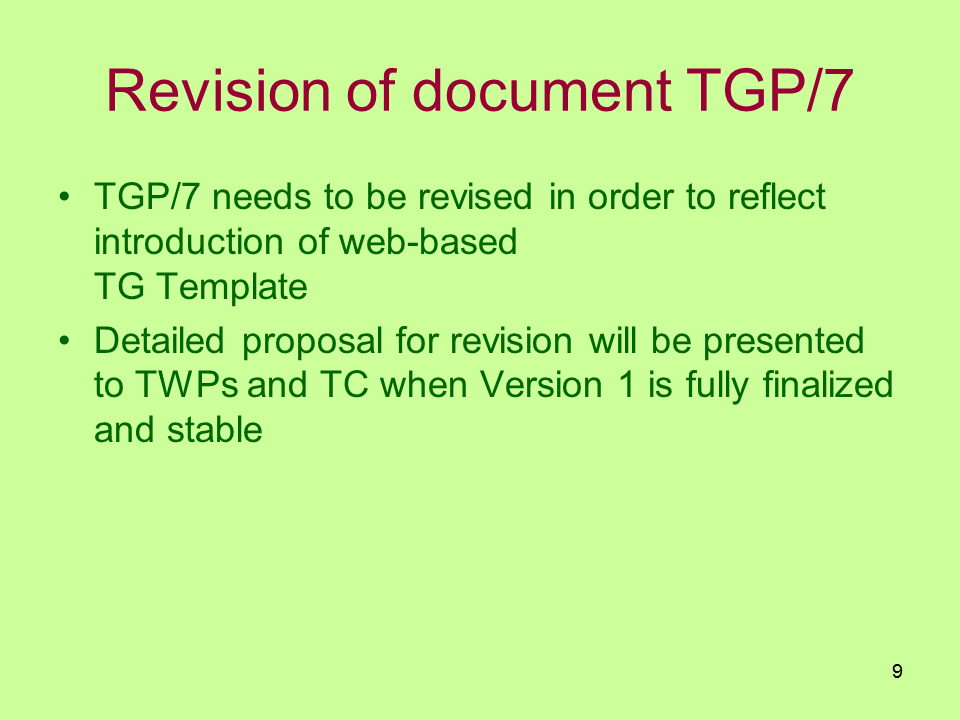  [End of Annex and of document]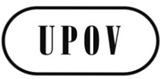 ETC/52/28 Add.ORIGINAL:  EnglishDATE:  May 2, 2016INTERNATIONAL UNION FOR THE PROTECTION OF NEW VARIETIES OF PLANTS INTERNATIONAL UNION FOR THE PROTECTION OF NEW VARIETIES OF PLANTS INTERNATIONAL UNION FOR THE PROTECTION OF NEW VARIETIES OF PLANTS GenevaGenevaGeneva